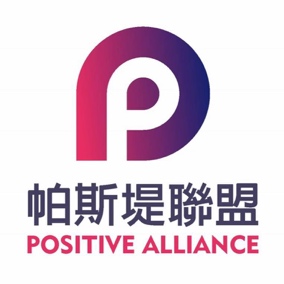 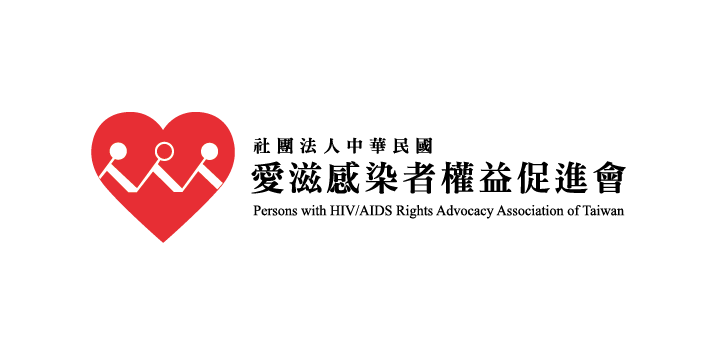 發聲練習2.0 愛滋感染者故事徵文活動辦法活動說明：愛滋權促會曾在2012年發行《發聲練習》紀錄愛滋感染者的生活樣貌，相隔已久的2021年，我們想邀請你再次與我們分享生命中的經歷，生活中柴米油鹽醬醋茶的大小事，開心或難過的點滴，我們都希望傾聽！本次徵文活動由【愛滋感染者權益促進會】與【帕斯堤聯盟】共同主辦。您可選擇使用此份紙本表單投稿，本文件共2頁，也可透過線上表單完成投稿。投稿基本資料投稿基本資料投稿基本資料投稿基本資料投稿基本資料投稿基本資料投稿基本資料筆名：電子郵件：電子郵件：投稿文章發生年代：投稿文章發生年代：聯絡電話：聯絡電話：投稿文章：投稿文章：投稿文章：投稿文章：投稿文章：投稿文章：投稿文章：標題：【主題不限，需與愛滋感染者有關】內文：【文體、字數不限】標題：【主題不限，需與愛滋感染者有關】內文：【文體、字數不限】標題：【主題不限，需與愛滋感染者有關】內文：【文體、字數不限】標題：【主題不限，需與愛滋感染者有關】內文：【文體、字數不限】標題：【主題不限，需與愛滋感染者有關】內文：【文體、字數不限】標題：【主題不限，需與愛滋感染者有關】內文：【文體、字數不限】標題：【主題不限，需與愛滋感染者有關】內文：【文體、字數不限】投稿辦法：投稿辦法：本次投稿獲選作品，愛滋權促會與帕斯堤聯盟保有平面與電子發表權、轉載權。獲選作品提供150元禮券稿酬，編入作品文集及相關出版品、網路刊登時，不另支稿費。本辦法如有未盡事宜，得隨時修正公布。本次投稿獲選作品，愛滋權促會與帕斯堤聯盟保有平面與電子發表權、轉載權。獲選作品提供150元禮券稿酬，編入作品文集及相關出版品、網路刊登時，不另支稿費。本辦法如有未盡事宜，得隨時修正公布。本次投稿獲選作品，愛滋權促會與帕斯堤聯盟保有平面與電子發表權、轉載權。獲選作品提供150元禮券稿酬，編入作品文集及相關出版品、網路刊登時，不另支稿費。本辦法如有未盡事宜，得隨時修正公布。本次投稿獲選作品，愛滋權促會與帕斯堤聯盟保有平面與電子發表權、轉載權。獲選作品提供150元禮券稿酬，編入作品文集及相關出版品、網路刊登時，不另支稿費。本辦法如有未盡事宜，得隨時修正公布。本次投稿獲選作品，愛滋權促會與帕斯堤聯盟保有平面與電子發表權、轉載權。獲選作品提供150元禮券稿酬，編入作品文集及相關出版品、網路刊登時，不另支稿費。本辦法如有未盡事宜，得隨時修正公布。投稿辦法：投稿辦法：☐ 是，我已詳閱並同意投稿辦法。☐ 是，我已詳閱並同意投稿辦法。☐ 是，我已詳閱並同意投稿辦法。☐ 是，我已詳閱並同意投稿辦法。☐ 是，我已詳閱並同意投稿辦法。閱讀完畢請勾選上方同意選項，並將紙本稿件寄至【103022台北市大同區承德路一段48號2樓 愛滋權促會收】，始完成本次報名。投稿文章請自留底稿，原件不退還。入選文章將電話聯繫投稿人後續事宜，未獲選文章將不另行通知。投稿相關問題歡迎來電詢問 02-2556-1383 邱先生，謝謝您！閱讀完畢請勾選上方同意選項，並將紙本稿件寄至【103022台北市大同區承德路一段48號2樓 愛滋權促會收】，始完成本次報名。投稿文章請自留底稿，原件不退還。入選文章將電話聯繫投稿人後續事宜，未獲選文章將不另行通知。投稿相關問題歡迎來電詢問 02-2556-1383 邱先生，謝謝您！閱讀完畢請勾選上方同意選項，並將紙本稿件寄至【103022台北市大同區承德路一段48號2樓 愛滋權促會收】，始完成本次報名。投稿文章請自留底稿，原件不退還。入選文章將電話聯繫投稿人後續事宜，未獲選文章將不另行通知。投稿相關問題歡迎來電詢問 02-2556-1383 邱先生，謝謝您！閱讀完畢請勾選上方同意選項，並將紙本稿件寄至【103022台北市大同區承德路一段48號2樓 愛滋權促會收】，始完成本次報名。投稿文章請自留底稿，原件不退還。入選文章將電話聯繫投稿人後續事宜，未獲選文章將不另行通知。投稿相關問題歡迎來電詢問 02-2556-1383 邱先生，謝謝您！閱讀完畢請勾選上方同意選項，並將紙本稿件寄至【103022台北市大同區承德路一段48號2樓 愛滋權促會收】，始完成本次報名。投稿文章請自留底稿，原件不退還。入選文章將電話聯繫投稿人後續事宜，未獲選文章將不另行通知。投稿相關問題歡迎來電詢問 02-2556-1383 邱先生，謝謝您！閱讀完畢請勾選上方同意選項，並將紙本稿件寄至【103022台北市大同區承德路一段48號2樓 愛滋權促會收】，始完成本次報名。投稿文章請自留底稿，原件不退還。入選文章將電話聯繫投稿人後續事宜，未獲選文章將不另行通知。投稿相關問題歡迎來電詢問 02-2556-1383 邱先生，謝謝您！閱讀完畢請勾選上方同意選項，並將紙本稿件寄至【103022台北市大同區承德路一段48號2樓 愛滋權促會收】，始完成本次報名。投稿文章請自留底稿，原件不退還。入選文章將電話聯繫投稿人後續事宜，未獲選文章將不另行通知。投稿相關問題歡迎來電詢問 02-2556-1383 邱先生，謝謝您！